_____________________ № ______________________Об утверждении требований к содержанию акта обследования (выявления) брошенного транспортного средства, частей разукомплектованного транспортного средства и типовой формы акта обследования (выявления) брошенного транспортного средства, частей разукомплектованного транспортного средстваВ соответствии с Федеральным законом от 06 октября 2003 г. №131-ФЗ «Об общих принципах организации местного самоуправления в Российской Федерации», во исполнение пункта 8.1.3 «Правил благоустройства территории города Чебоксары», утвержденных решением Чебоксарского городского Собрания депутатов от 28 ноября 2017 г. № 1006, администрация города Чебоксары п о с т а н о в л я е т:Утвердить требования к содержанию акта обследования (выявления) брошенного транспортного средства, частей разукомплектованного транспортного средства города Чебоксары, согласно приложению 
к настоящему постановлению. Утвердить типовую форму акта обследования (выявления) брошенного транспортного средства, частей разукомплектованного транспортного средства города Чебоксары, согласно приложению к настоящему постановлению.Управлению информации, общественных связей и молодежной политики администрации города Чебоксары (О.В. Ефремова) опубликовать данное постановление в средствах массовой информации.Контроль за выполнением настоящего постановления возложить 
на заместителя главы администрации города Чебоксары по вопросам ЖКХ - начальника управления ЖКХ, энергетики, транспорта и связи администрации города Чебоксары В.И. Филиппова.УТВЕРЖДЕНЫпостановлением администрации города Чебоксарыот _________________ № _______ТРЕБОВАНИЯк содержанию акта обследования (выявления) брошенного транспортного средства, частей разукомплектованного транспортного средстваАкт обследования (выявления) брошенного транспортного средства, частей разукомплектованного транспортного средства (далее - Акт) должен содержать информацию:- о дате, времени и месте его составления;- об основаниях обследования полагаемого брошенными транспортных средств, частей разукомплектованных транспортных средств;- о местоположении транспортного средства, частей разукомплектованного транспортного средства, с составлением схемы;-  сведения о собственнике (владельце) (при наличии);- об основаниях принятия транспортного средства, частей разукомплектованного транспортного средства на учет в качестве полагаемого брошенными, о дате постановки на их учет уполномоченными органами местного самоуправления;- о признаках отнесения транспортных средств, частей разукомплектованных транспортных средств к полагаемых брошенными;- об определяемых визуально сведениях: о марке, модели, цвете, техническом состоянии транспортного средства и его комплектности, а также об имеющихся в наличии идентификационных данных, VIN: о номере кузова, шасси, двигателя, о государственных регистрационных номерах (или их отсутствии), о вещах, находящихся в полагаемом брошенным транспортном средстве, в том числе и разукомплектованном, с указанием их количества или об их отсутствии;- решение комиссии уполномоченного органа местного самоуправления о необходимости (возможности) перемещения полагаемого брошенными транспортного средства, частей разукомплектованного транспортного средства или о работе по установлению их собственника (владельца). К Акту прикладываются схема месторасположения транспортного средства, частей разукомплектованного транспортного средства, документы, являющиеся основаниями для постановки транспортного средства, частей разукомплектованного транспортного средства на учет в качестве полагаемых брошенными, документы, полученные в ходе проведения мероприятий по установлению собственника (владельца), а также фотоматериалы.Указанный Акт подписывается всеми членами комиссии уполномоченного органа местного самоуправления.УТВЕРЖДЕНпостановлением администрации города Чебоксарыот _________________ № _______Типовая формаАКТ № ________обследования (выявления) брошенного транспортного средства, частей разукомплектованного транспортного средства"__" ________ 20__ г. "___" часов "___" минут                                                      г. Чебоксары_____________________________________________________________________________________________(место составления)Комиссия в составе:1. ___________________________________________________________________________(должность, фамилия, инициалы)2. ___________________________________________________________________________(должность, фамилия, инициалы)3. ___________________________________________________________________________(должность, фамилия, инициалы)4. ___________________________________________________________________________(должность, фамилия, инициалы)на основании _________________________________________________________________(основания обследования полагаемого брошенным транспортного средства, частей разукомплектованного транспортного средства)приняла решение о:1. ______________________________________________________________________(необходимости проведения работы по установлению собственника (владельца) транспортного средства, частей разукомплектованного транспортного средства)2. необходимости (возможности) временного перемещения (сбора, эвакуации с места нахождения) транспортного средства (заполняется при принятии такового решения): ________________________________________________________________________________________________(местоположение транспортного средства, частей разукомплектованного транспортного средства со ссылкой на Схему их расположения)_____________________________________________________________________________(сведения о собственнике (владельце) (при их наличии)_____________________________________________________________________________(основания принятия транспортного средства на учет в качестве бесхозяйного, брошенного, о дате постановки на учет уполномоченным органом местного самоуправления)_____________________________________________________________________________(признаки отнесения транспортного средства, частей разукомплектованного транспортного средства к полагаемым брошенными брошенному согласно п. 1.6 Правил благоустройства территории города Чебоксары)_____________________________________________________________________________(марка и модель транспортного средства, цвет, государственный регистрационный знак и их количество (данные об их отсутствии),_____________________________________________________________________________техническое состояние транспортного средства и его комплектность)_____________________________________________________________________________(данные об имеющихся в наличии идентификационных данных, VIN: о номере кузова, шасси, двигателя, о государственных регистрационных номерах и их количество (или их _____________________________________________________________________________отсутствии и др.),  На момент осмотра транспортное средство имело:механические повреждения: ____________________________________________________.Осмотром установлено: колеса ___________________, багажник _______________, внешние зеркала ___________, колпаки колес ___________, доп. фары ________________,внешние антенны _______________, радиоаппаратура _______________, фаркоп ________, пробка бензобака ______________, щетки стеклоочистителя _________________________.В салоне находятся следующие вещи (отметки производятся в случае  наличия  возможности осмотреть салон): ____________________________________________________________________________________.(данные о вещах, находящихся в полагаемом брошенным транспортном средстве, в том числе и разукомплектованном, с указанием их количества или их отсутствии)В салоне просматривается (отметки производятся в случае отсутствия возможности осмотреть салон): ____________________________________________________________________________________________.В багажнике находятся (отметки производятся в случае наличия возможности осмотреть багажник): _______________________________________________________________________________________________.Дополнительные сведения: _______________________________________________.Приложение: 1. Схема месторасположения транспортного средства, частей разукомплектованного транспортного средства на _ л. в __ экз.;2.   ________________________________________________________(документы, являющиеся основанием для постановки транспортного средства, частей разукомплектованного транспортного средства на учет в качестве полагаемых брошенными)на __ л. в __ экз.;3.   ________________________________________________________(документы, полученные в ходе проведения мероприятий по установлению собственника (владельца) транспортного средства, частей разукомплектованного транспортного средства)на __ л. в __ экз.;4. Фотоматериалы на __ л. в __ экз.Председатель комиссии ________________________________________________________.                                                                                                                                         (должность, подпись, Ф.И.О.)Члены комиссии:    ________________ ____________ _____________________________                                                                                (должность)                                   (подпись)                                                        (Ф.И.О.)________________ _____________ _______________________________                 (должность)                                    (подпись)                                                         (Ф.И.О.)________________ _____________ _______________________________                 (должность)                                    (подпись)                                                         (Ф.И.О.)________________ _____________ _______________________________                 (должность)                                    (подпись)                                                         (Ф.И.О.)Чăваш РеспубликиШупашкар хулаадминистрацийěЙЫШĂНУ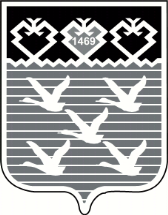 Чувашская РеспубликаАдминистрациягорода ЧебоксарыПОСТАНОВЛЕНИЕГлава администрации города ЧебоксарыА.О. Ладыков